 Madame, Monsieur le Directeur     Madame, Monsieur le Proviseur             Madame, Monsieur le documentalisteATTENTION : pour un mini stage en Hôtellerie-Restauration le passe sanitaire sera demandé.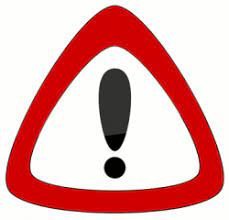 Nos formations3ème Préparatoire aux formationsProfessionnelles (3ème prépa Métiers)Esthétique Cosmétique Parfumerie- CAP Esthétique Cosmétique Parfumerie (2 ans)- BAC pro (3 ans)- CAP en 1 an (accessible avec un diplôme de niveau 3 ou 4) Hôtellerie-Restauration-CAP Cuisine (2 ans)- CAP Commercialisation Hôtel-Café-Restaurant (2 ans)- BAC pro Cuisine (3 ans)- BAC pro Commercialisation et services en restauration (3 ans)- MAN (Mise à niveau BTS Management en Hôtellerie-restauration (1 an)Boulangerie-Pâtisserie-BAC pro (3 ans)Saint Yrieix, 23/09/2021OBJET : mini-stages de découverte des métiers de :l’esthétiquel’hôtellerie-restaurationla boulangerie-pâtisserieMadame,  Monsieur,Nous aurions le plaisir de participer à l’orientation de vos élèves en les accueillant en mini stage de découverte de nos filières.Ces mini stages peuvent se réaliser dès maintenant et jusqu’à mai 2021.les élèves intéressés seront accueillis par demi-journée ou journée complète et seront intégrés dans une classe de la section choisie. Ils assisteront à une séquence d’enseignement professionnel. Le repas est offert aux élèves en cas de mini stage sur la journée.Pour toute inscription, veuillez contacter :Pour les sections hôtellerie et Boulangerie-Pâtisserie : Mr GREGOIRE, Chef de travaux (Tél. 05.45.38.60.48)Pour la section esthétique : Secrétariat (tél. 05.45.38.13.02)Nous vous indiquons également les dates de nos journées « portes ouvertes »Le samedi 19 mars 2022 de 9 h à 17 hLe vendredi 6 mai 2022 de 14 h à 20 hVous trouverez ci-joint les conventions de mini stages et affiche portes ouvertes.Vous souhaitant bonne réception de ce courrier et restant à votre disposition pour toute information complémentaire                                                                             Jean-François FERRON                                                                              Chef d’établissement